Cardiovascular System Function of system:What is the function of each circuit: ValvesDraw one: Function Label the Pieces: SA Node: What is the Purpose?How and why are arteries and veins different?Pulmonary CircuitSystemic CircuitDIFFERENCESDIFFERENCESWhich is bigger? Which is bigger? 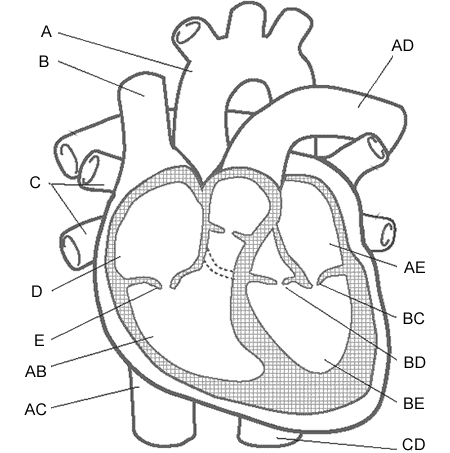 A: D:AB: